국문제목 (나눔고딕 Extra Bold, 17pt)제1저자1ㆍ공저자2ㆍ공저자2ㆍ교신저자3* (나눔고딕, 9pt)1소속, 직위 (나눔고딕, 8pt)2소속, 직위3소속, 직위영문제목 (나눔고딕 Extra Bold, 17pt)First author1ㆍCo-author2ㆍCo-author2ㆍCorresponding author3* (나눔고딕, 9pt)1Position, Affiliation (나눔고딕, 8pt)2Position, Affiliation3Position, AffiliationAbstractAbstract Text (Times New Roman, 9pt)Keywords: Keywords Text (Times New Roman, 9pt)초 록초록 Text (나눔명조, 9pt)주요어: 주요어 Text (나눔명조, 9pt)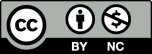 서 론 (나눔바른고딕, 13pt)중제목 (나눔바른고딕, 11pt)소제목 (나눔명조 Extra Bold, 11pt)국문 Text (나눔명조, 10.5pt), 영문 Text (Times New Roman, 10.5pt)사 사해당할 경우 작성References① ‘저자가 2명 이상인 논문, 본문 한글 및 요약 영문’인 경우Seo, Y.S., Jang, H.S., Kim, K.Y., 2012, Assesment of rockfall hazard in the northeast region of Ulleungdo, The Jounal of Engineering Geology, 22(3), 353-363 (in Korean with English abstract).② ‘저자가 2명 이상인 논문, 영문’인 경우Pfeiffer, T.J., Bowen, T.D., 1989, Computer simulation of rockfalls, Bulletin Association Engineering Geology, 26(1), 135-146.③ ‘전문서적, 총페이지가 341쪽’인 경우Max, M.D., Johnson, A.H., Dillon, W.P., 2006, Economic geology of natural gas hydrate, Springer, 341p.④ ‘심포지움, 영문’인 경우Sabatini, D.A., Knox, R.C., 1995, Emerging technologies in surfactant-enhanced subsurface remediation, In: Sabatini, D.A., Knox, R.C., Harwell, J.H. (Eds.), Surfactant-Enhanced Subsurface Remediation, Emerging Technologies, ACS Symposium Series 594, American Chemical Society, Washington DC, 1-9.⑤ ‘학위논문, 본문 한글 및 요약 영문’인 경우Lee, C.G., 2014, Correlation analysis of rock properties and hazard distribution using 3D FEM strike-slip fault model, MSc Thesis, Chungbuk National University, 15-19 (in Korean with English abstract).⑥ ‘웹페이지’인 경우World Resources Institute, 2014, The aqueduct water risk atlas, Retrieved from http://www.wri.org/our-work/project/ aqueduct/aqueduct-atlas.The Journal of Engineering GeologypISSN : 1226-5268 eISSN : 2287-7169Vol. 00, No. 0, Month, 2019, pp. 00-00https://doi.org/10.9720/kseg.2019.0.000RESEARCH ARTICLERESEARCH ARTICLETable 1. Analysis of soil type and permeability (나눔바른고딕 Light, 9pt)Table 1. Analysis of soil type and permeability (나눔바른고딕 Light, 9pt)Table 1. Analysis of soil type and permeability (나눔바른고딕 Light, 9pt)Table 1. Analysis of soil type and permeability (나눔바른고딕 Light, 9pt)Table 1. Analysis of soil type and permeability (나눔바른고딕 Light, 9pt)Table 1. Analysis of soil type and permeability (나눔바른고딕 Light, 9pt)Soil typeSoil typeQuantityPermeability (K, m/day)Permeability (K, m/day)Permeability (K, m/day)Soil typeSoil typeQuantityMin.Max.Aver.TotalTotal950.032.680.44ASand 120.602.681.39BSilt 100.030.490.23CSandy clay160.121.340.77DSilty clay570.030.730.19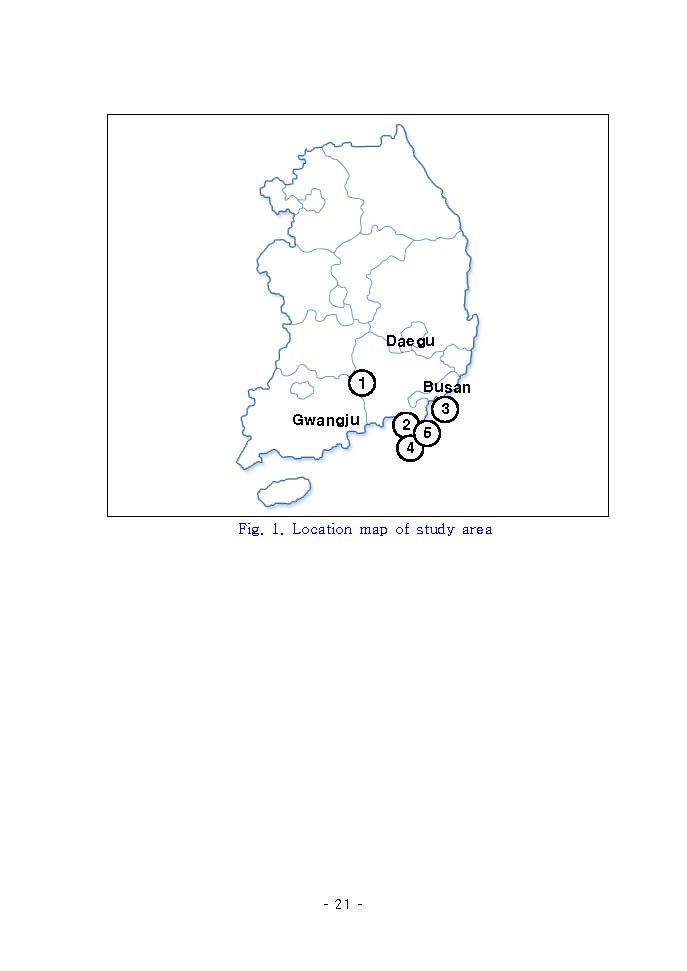 Fig. 1. Location map of study area. (나눔바른고딕 Light, 9pt)